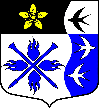 ЛЕНИНГРАДСКАЯ ОБЛАСТЬЛУЖСКИЙ МУНИЦИПАЛЬНЫЙ РАЙОНСОВЕТ ДЕПУТАТОВ ТОРКОВИЧСКОГО СЕЛЬСКОГО ПОСЕЛЕНИЯ                                                   РЕШЕНИЕ                               ПРОЕКТО внесении изменений в решение Совета депутатов от 25.12.2017 № 110«Об утверждении муниципальной программы «Формирование комфортной городской среды на территории Торковичского сельского поселения на 2018-2022 годы»	В соответствии с Федеральным законом Российской Федерации от 06.10.2003 № 131-ФЗ «Об общих принципах организации местного самоуправления в Российской Федерации», в соответствии с п. 10 Правил предоставления и распределения субсидий из федерального бюджета бюджетам субъектов Российской Федерации на поддержку государственных программ субъектов Российской Федерации и муниципальных программ формирования современной городской среды от 30.12.2017 № 1710, Уставом муниципального образования «Торковичское сельское поселение» РЕШИЛ:1. Наименование муниципальной программы изложить в следующей редакции: «Формирование комфортной городской среды на территории Торковичского сельского поселения на 2018-2024 годы» 2. Утвердить общий объем финансирования муниципальной программы на 2019 год на благоустройство муниципальной территории общего пользования в размере 3 685 тыс. руб. (три миллиона шестьсот восемьдесят пять тысяч руб. 00 коп.), в том числе:- бюджет Ленинградской области 3 500 тыс. руб. (три миллиона пятьсот тысяч руб. 00 коп.)- бюджет Торковичского сельского поселения 185 тыс. руб. (сто восемьдесят пять тысяч руб. 00 коп.)3.  Настоящее решение вступает в силу после официального обнародования.4. Контроль за выполнением данного решения возложить на главу администрации Торковичского сельского поселения – Иванову Е.В. Глава Торковичского сельского поселения, 	                                              исполняющий полномочия председателяСовета депутатов                                                                           Грауль Н.А.